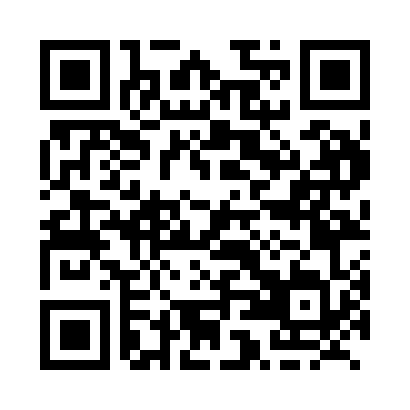 Prayer times for McCabe Creek, Yukon, CanadaWed 1 May 2024 - Fri 31 May 2024High Latitude Method: Angle Based RulePrayer Calculation Method: Islamic Society of North AmericaAsar Calculation Method: HanafiPrayer times provided by https://www.salahtimes.comDateDayFajrSunriseDhuhrAsrMaghribIsha1Wed3:565:482:047:2610:2212:132Thu3:555:452:047:2810:2512:153Fri3:535:412:047:2910:2812:164Sat3:515:382:047:3110:3112:185Sun3:505:352:047:3310:3412:196Mon3:485:322:047:3410:3612:207Tue3:475:292:047:3610:3912:228Wed3:455:262:047:3710:4212:239Thu3:445:232:037:3910:4512:2510Fri3:425:202:037:4010:4812:2611Sat3:415:172:037:4210:5112:2712Sun3:395:152:037:4310:5412:2913Mon3:385:122:037:4510:5712:3014Tue3:375:092:037:4610:5912:3215Wed3:355:062:037:4711:0212:3316Thu3:345:032:037:4911:0512:3517Fri3:325:012:047:5011:0812:3618Sat3:314:582:047:5111:1112:3719Sun3:304:552:047:5311:1312:3920Mon3:294:532:047:5411:1612:4021Tue3:274:502:047:5511:1912:4222Wed3:264:482:047:5711:2112:4323Thu3:254:452:047:5811:2412:4424Fri3:244:432:047:5911:2712:4625Sat3:234:402:048:0011:2912:4726Sun3:214:382:048:0111:3212:4827Mon3:204:362:048:0211:3412:5028Tue3:194:342:048:0311:3712:5129Wed3:184:312:058:0411:3912:5230Thu3:174:292:058:0511:4112:5331Fri3:164:272:058:0611:4412:54